UN MONDE D’ÉTIQUETTES, de Golden Moustache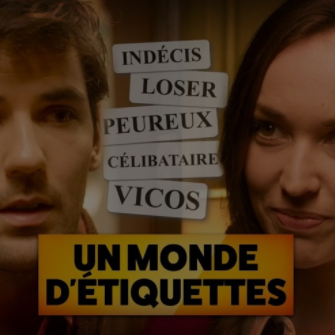 Regarde l’image ci-dessus et trouve la définition de chaque adjectif :Qui n’est pas marié : Qui a peur : Familier et péjoratif,  victime : Qui a du mal à se décider : Anglicisme péjoratif qui définit une personne qui a une conduite d’échec, qui est un perdant : Regarde jusqu’à la minute 3 du court-métrage et réponds à ces questions :Dans son bureau, on lui colle une étiquette qui veut dire en langue familière « maladroit et lent ». Quelle est cette étiquette ? (Attention, elle devrait avoir un « é » accentué, à la fin).Quelles étiquettes peux-tu voir dans la première scène dans le bar ? Barre les mentions inutiles : indécise, hautaine, loser.Avant de rentrer dans la laverie automatique, quels sont les adjectifs que la fille lui propose ? Cherche dans ton dictionnaire si tu ne les connais pas et dis pourquoi la fille les utilise. Exemple : Prétentieux (il lui propose un bouquet de fleur et la fille trouve que c’est arrogant (prétentieux)  de sa part.R…R…P…P…Complète le texte selon les indications données et regarde de la minute 3 :00  à la minute 3 :40 pour vérifier ton texte  Bonsoir !Bonsoir !Tu …………………………  (présent du verbe « venir ») ………………………… (contraire de « jamais » ici ?OuiJe m’appelle Mathias, et toi ?LolaTu ...................................... (futur proche du verbe « trouver ») ça con, hein ? Mais je me suis dit que je …………………………………. (imparfait à la forme négative du verbe « vouloir ») me faire influencer par les étiquettes qu’on nous …………………………. (présent du verbe « coller ») à longueur de journée. Alors, je t’aborde de dos.Ah ……………….. (forme familière pour dire « oui »), tu trouves ça conAh, non, pas du tout.C’est vrai ?Regarde de la minute 3 :40 à la minute 4 :53 et réponds aux questions suivantes :Que propose Mathieu à Lola (deux suggestions)Vrai ou Faux : Elle doit encore attendre longtemps que la machine finisse son cycle de lavage.Vrai ou Faux : Ils vont se voir le lendemainDans le métro, la plupart des gens ont l’étiquette « Parisien ». Quelle étiquette s’oppose chez Mathias à « Parisien » ?Quelle étiquette veut coller le barman à Mathias ? Qu’est-ce que ça veut dire en français ?Quelle étiquette Mathias se colle-t-il lui-même ? Qu’est-ce que ça veut dire ?Regarde la vidéo de la minute 4 :54 à la minute 6 :02. Les sentiments et les émotions de Mathias changent. Pourquoi ? Décris sa nouvelle situation en 40 mots environ. Utilise des adjectifs.Écris les adjectifs sur les  étiquettes du  pull de Lola au masculin :  Intrigante Solitaire Intello AttiranteIndéciseMystérieuseRegarde la vidéo de la minute 6 :03 jusqu’à la fin et réponds à ces questions :Quelle étiquette décolle Lola ?Quelle étiquette reste sur la chemise de Mathias ?Discussion à l’oral : Que penses-tu des étiquettes dans les relations humaines ? Sont-elles inévitables ? Peuvent-elles faire souffrir les gens ?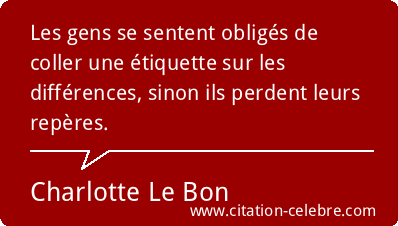 